American Board of Dermatology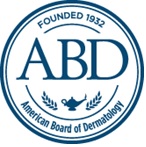 Investigative Track ScheduleComplete the table below to detail the resident’s activities during the Investigative Training Track period by indicating the percentage of time dedicated to clinical vs. research work. In an Investigative Training Track, residents must satisfy a requirement for 225% direct patient care time as defined by 100% clinical training in the first DRY1 year and the balance of 125% clinical training apportioned over the DRY2, DRY3 and/or DRY4 years of this track.DRY = Dermatology Residency Year* Track must include the equivalent to a one-half day clinic per week each year until the 225% requirement is met.Program:Resident Name:YearStart DateEnd Date1st Quarter1st Quarter2nd Quarter2nd Quarter3rd Quarter3rd Quarter4th Quarter4th QuarterYearStart DateEnd Date%Clinical%Research%Clinical%Research%Clinical%Research%Clinical%ResearchTotal % ClinicalDRY1 (PGY2)100%100%100%100%100%100%100%100%100%DRY2 (PGY3)DRY3 (PGY4)DRY4 (PGY5)Total Clinical Percent (225% required)*Total Clinical Percent (225% required)*Total Clinical Percent (225% required)*Total Clinical Percent (225% required)*Total Clinical Percent (225% required)*Total Clinical Percent (225% required)*Total Clinical Percent (225% required)*Total Clinical Percent (225% required)*Total Clinical Percent (225% required)*Total Clinical Percent (225% required)*Total Clinical Percent (225% required)*Submitted By:Date Submitted: